男子篮球测试内容及分值测试方法及评分标准：全场四线折返跑：1．测试方法 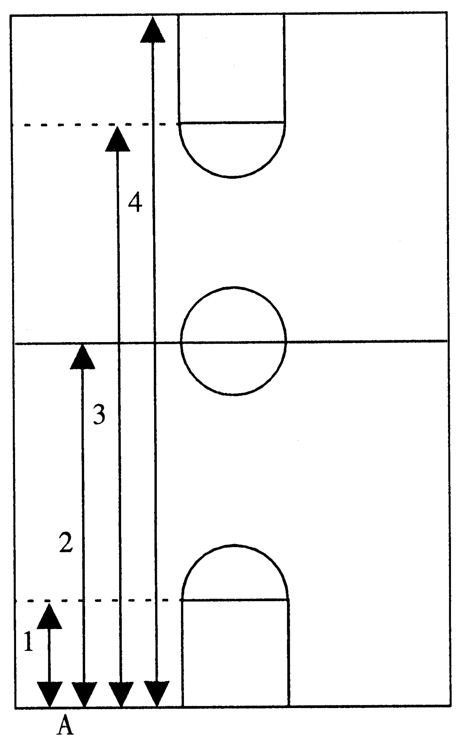 如右图，测试者A按1、2、3、4顺序跑完全程。从一侧端线开始，听到信号后出发，至近侧罚球线急停，转身迅速折回至起跑的端线，急停转身，跑至中线，折回端线，急停转身跑向另一侧罚球线，折回至原起跑的端线急停转身，跑至另一侧端线，折回冲刺至原起跑的端线。 2．测试要求 每一次折回都必须有一只脚踏线后方能折回，否则，第一次不踏线给予警告，第二次不踏线则被判为犯规而取消该次测试成绩。每个考生必须连跑两次，每次之间休息40秒， 取最佳的一次成绩为该项目最后成绩。 3．评分标准 篮球专项-全场四线折返跑考试评分标准表 （男，满分10分）注：成绩介于两者之间者，其分数取较低项。 半场往返运球上篮：由球场右侧边线中点开始，同时开始计时，运球上篮投中后，运球至左侧边线中点，然后折返运球上篮，投中后，运球回到原起点，同样再重复上述运球上篮一个往返（共投4次篮），再回到原起点停表。往返运球上篮评分标准（男，满分10分）往返运球上篮评分标准（女，满分10分）三分投篮：要求队员自投自抢。时间1分半钟，计投篮命中次数。三分投篮评分标准（满分：10分）二分投篮评分标准（满分：10分）(四)二分投篮：要求队员自投自抢。时间1分半钟，计投篮命中次数。（五）助跑摸高：单、双脚起跳均可，每人助跑摸高两次。助跑摸高评分标准（男，满分10分）助跑摸高评分标准（女，满分10分）三打三：半场三对三比赛。优秀：10分，攻守能力强，特别是个人攻击力强、运用个人技术娴熟，外线人员速度快， 内线人员的篮下脚步熟练；良好：9-5分，攻守能力一般，个人攻击力弱；一般：5-0分，个人攻守能力差。实战比赛（全场五打五）每组比赛时间为15分钟。主要看队员的身体条件、个人能力、技术特点、战术配合素养、场上篮球意识等综合表现，分数按0—40分掌握；此外，对身体条件特别好、个人能力与身体素质突出且有培养前途的队员应考虑适当给予加分，加分不超过10分。注：1.半场往返运球上篮、投篮、助跑摸高每项测试两次机会，取最好一次成绩。2.男生使用7号球，女生使用6号球。女子篮球测试内容及分值测试方法及评分标准：综合运球上篮：从变向换手运球变胯下运球，再由背后运球变转身运球，最后结合运球上篮。全场一个往返。评分标准：无违例发生，技术动作运用合理、不同技术动作间衔接紧密、连贯、流畅，速度较快，投篮时姿势舒展，命中率较高（9—10分）。无违例发生，技术动作运用合理、不同技术动作间衔接紧密、连贯、流畅，速度快，投篮时姿势舒展，命中率高（7—8分）。无违例发生，技术动作运用基本合理、不同技术动作间衔接连贯、流畅，投篮时姿势舒展命中率低（5—6分）。有违例发生，技术动作运用不太合理、不同技术动作间衔接不连贯、流畅性差，投篮时姿势不太舒展命中率低（5分以下）。半场往返运球上篮：由球场右侧边线中点开始，同时开始计时，运球上篮投中后，运球至左侧边线中点，然后折返运球上篮，投中后，运球回到原起点，同样再重复上述运球上篮一个往返（共投4次篮），再回到原起点停表。往返运球上篮评分标准（男，满分10分）往返运球上篮评分标准（女，满分10分）三分投篮：要求队员自投自抢。时间1分半钟，计投篮命中次数。三分投篮评分标准（满分：10分）二分投篮评分标准（满分：10分）(四)二分投篮：要求队员自投自抢。时间1分半钟，计投篮命中次数。（五）助跑摸高：单、双脚起跳均可，每人助跑摸高两次。助跑摸高评分标准（男，满分10分）助跑摸高评分标准（女，满分10分）三打三：半场三对三比赛。优秀：10分，攻守能力强，特别是个人攻击力强、运用个人技术娴熟，外线人员速度快， 内线人员的篮下脚步熟练；良好：9-5分，攻守能力一般，个人攻击力弱；一般：5-0分，个人攻守能力差。实战比赛（全场五打五）每组比赛时间为15分钟。主要看队员的身体条件、个人能力、技术特点、战术配合素养、场上篮球意识等综合表现，分数按0—40分掌握；此外，对身体条件特别好、个人能力与身体素质突出且有培养前途的队员应考虑适当给予加分，加分不超过10分。注：1.半场往返运球上篮、投篮、助跑摸高每项测试两次机会，取最好一次成绩。2.男生使用7号球，女生使用6号球。内容测试项目分值基本技术40分全场四线折返跑10分基本技术40分半场往返运球上篮10分基本技术40分三分投篮10分基本技术40分二分投篮10分专项素质10分助跑摸高10分实战比赛50分个人能力、技术特长、身体条件（半场三打三）10分实战比赛50分身体条件、个人技能、技术特点40分实战比赛50分战术配合、场上意识等综合表现（全场五打五）40分成绩 分数 成绩 分数 29″10 33″ 5 29″29.5 33″5 4.5 29″49 34″ 4 29″6 8.5 34″5 3.5 29″8 8 35″ 3 30″ 7.5 36″ 2.5 30″5 7 37″ 2 31″ 6.5 38″ 1.5 31″5 6 39″ 1 32″ 5.5 40″ 0.5 成绩（秒）27282930313233343536分值10987654321成绩（秒）30313233343536373839分值10987654321成绩（个）10987654321分值10987654321成绩（个）1211109876543分值10987654321成绩（米）3.303.253.203.153.103.053.002.952.902.85分值10987650000成绩（米）3.02.92.82.72.62.52.42.32.22.1分值10987600000内容测试项目分值基本技术40分综合运球10分基本技术40分半场往返运球上篮10分基本技术40分三分投篮10分基本技术40分二分投篮10分专项素质10分助跑摸高10分实战比赛50分个人能力、技术特长、身体条件（半场三打三）10分实战比赛50分身体条件、个人技能、技术特点40分实战比赛50分战术配合、场上意识等综合表现（全场五打五）40分成绩（秒）27282930313233343536分值10987654321成绩（秒）30313233343536373839分值10987654321成绩（个）10987654321分值10987654321成绩（个）1211109876543分值10987654321成绩（米）3.303.253.203.153.103.053.002.952.902.85分值10987650000成绩（米）3.02.92.82.72.62.52.42.32.22.1分值10987600000